                   再興小學102學年度畢業生校外教學參觀活動   2013.5/22~23                   再興小學102學年度畢業生校外教學參觀活動   2013.5/22~23     再興小學102學年度畢業生校外教學參觀活動   2013.5/22~23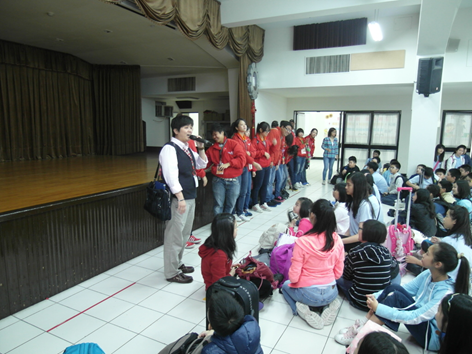 六仁-行前說明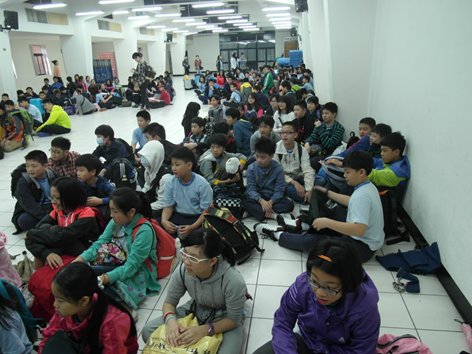 六仁-行前說明-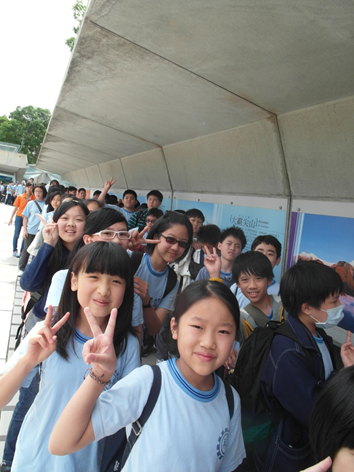 六仁-參觀地震博物館-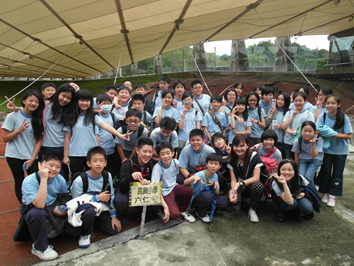 六仁-參觀地震博物館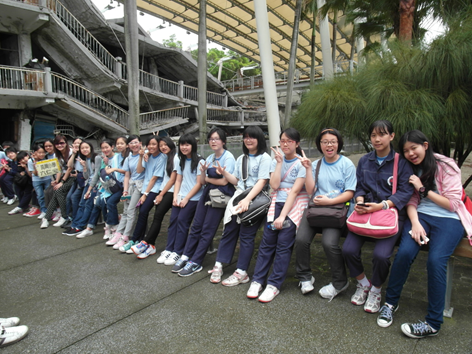 六仁-參觀地震博物館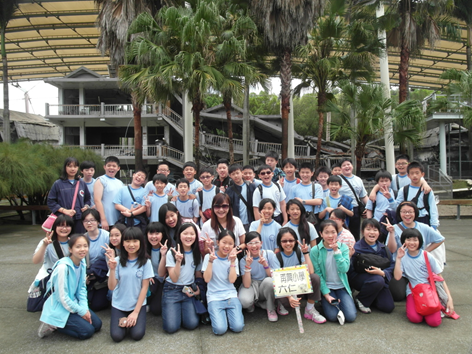 六仁-參觀地震博物館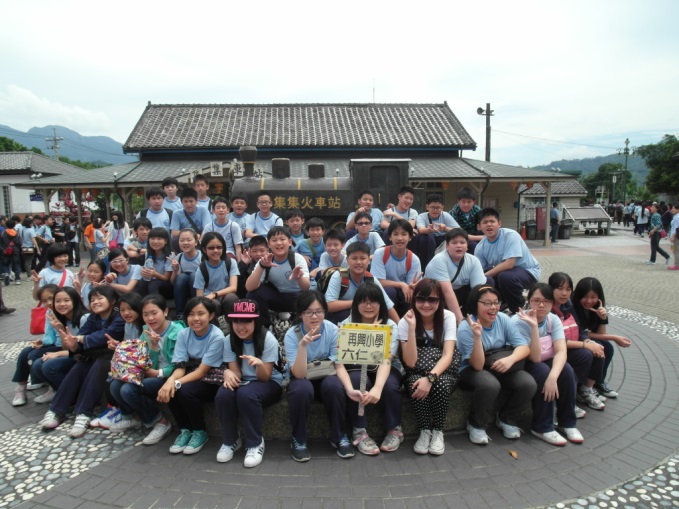 六仁-參觀集集車站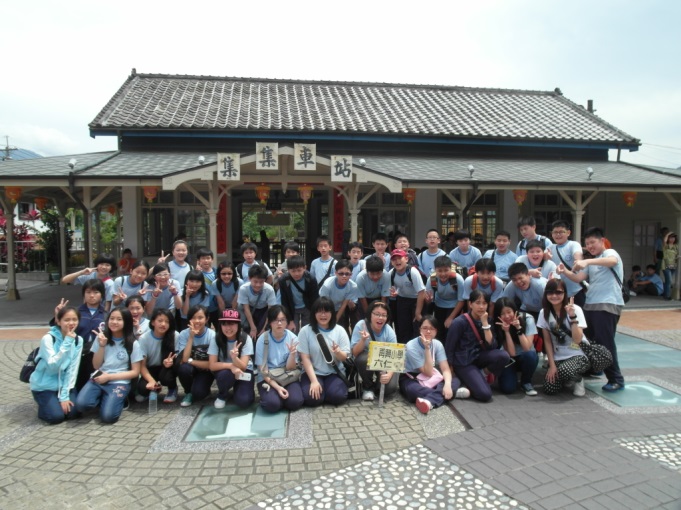 六仁-參觀集集車站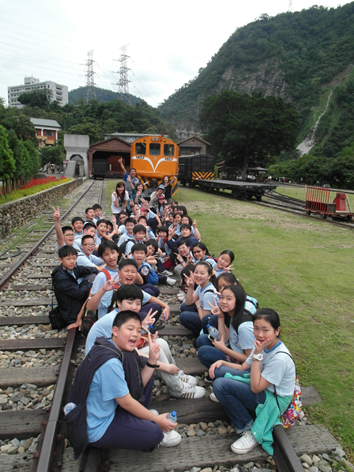 六仁-參觀車埕車站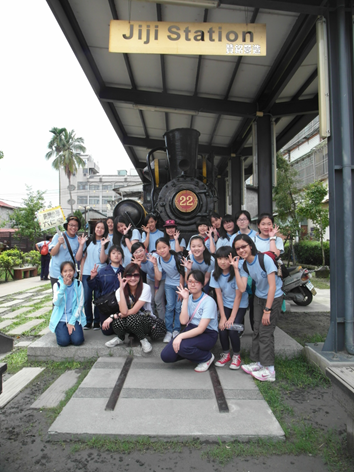 六仁-參觀集集車站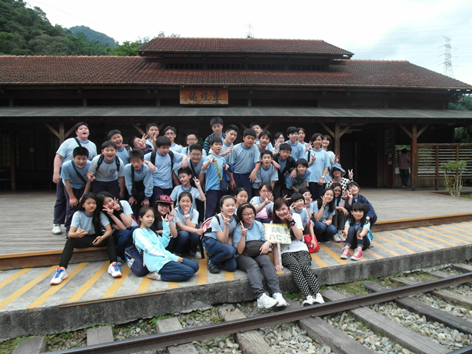 六仁-參觀車埕車站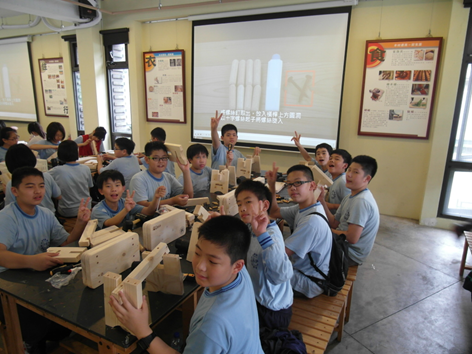 六仁-林班道木工體驗DIY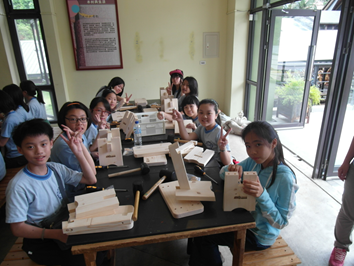 六仁-林班道木工體驗DIY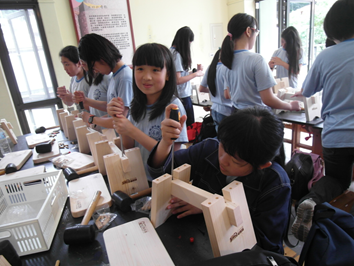 六仁-林班道木工體驗DIY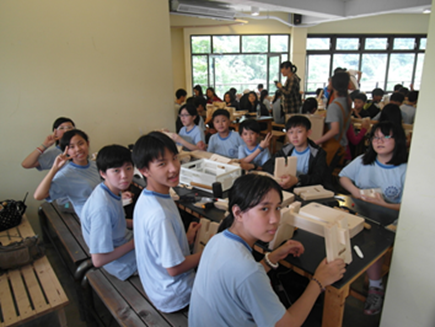 六仁-林班道木工體驗DIY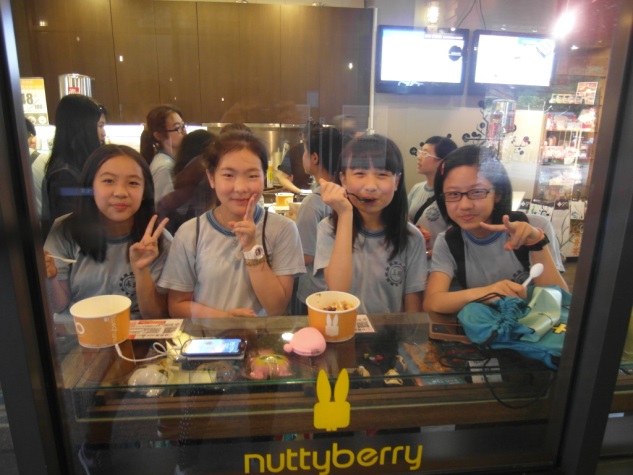 六仁-林班道木工體驗DIY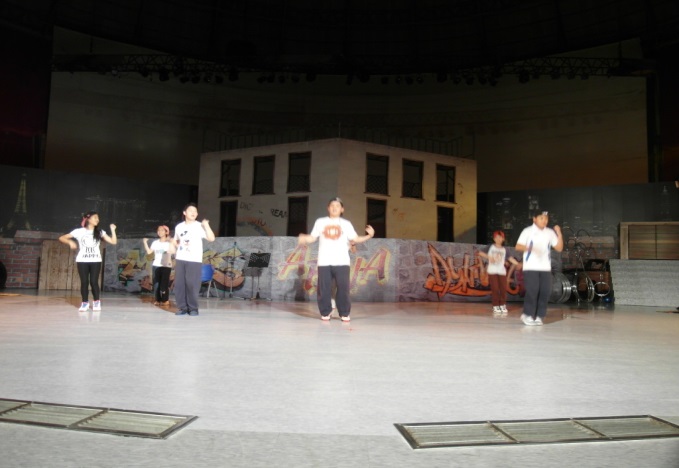 六仁-晚會表演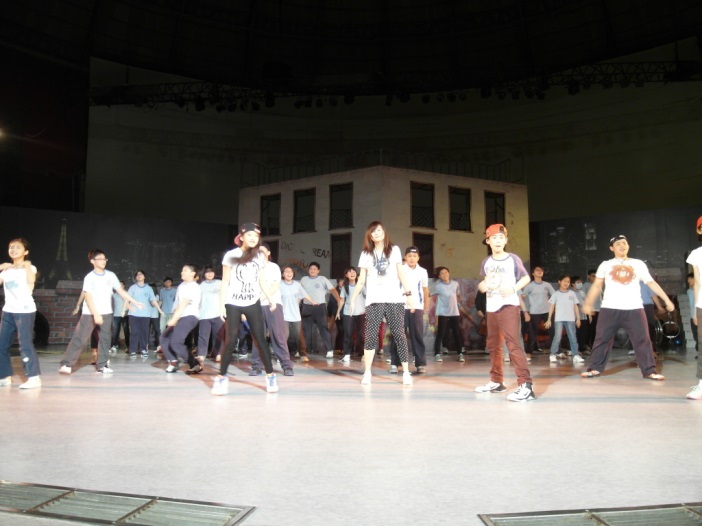 六仁-晚會全班表演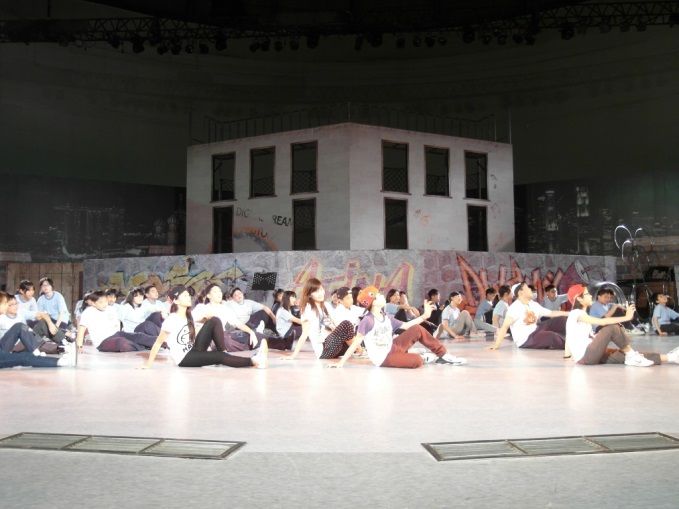 六仁-晚會全班表演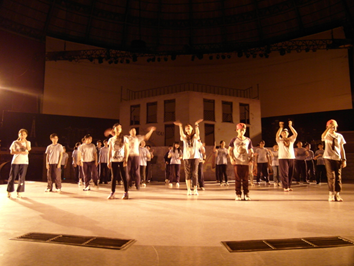 六仁- 晚會全班表演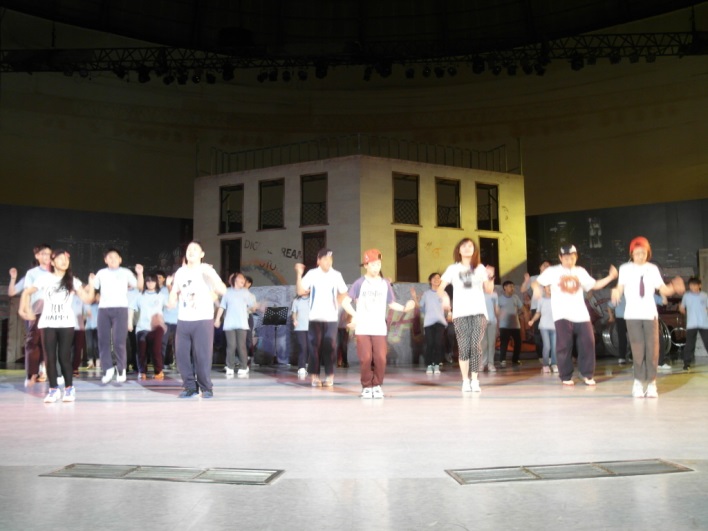 六仁-晚會全班表演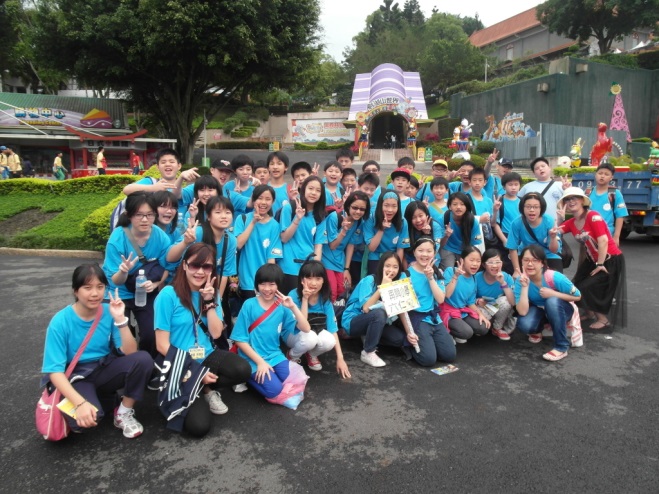 六仁-遊樂園區合影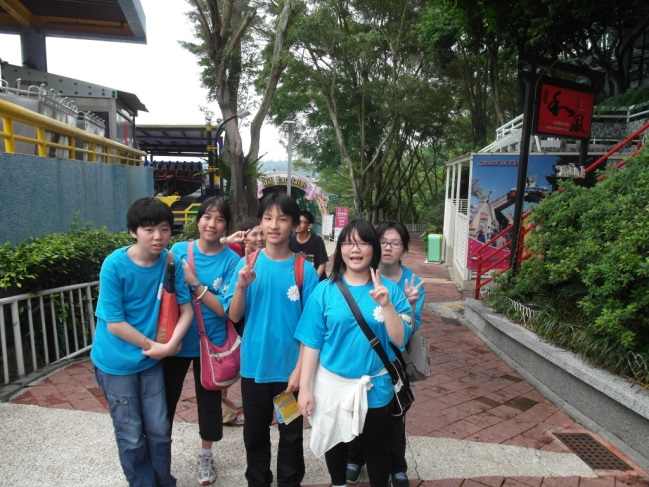 六仁-遊樂園區合影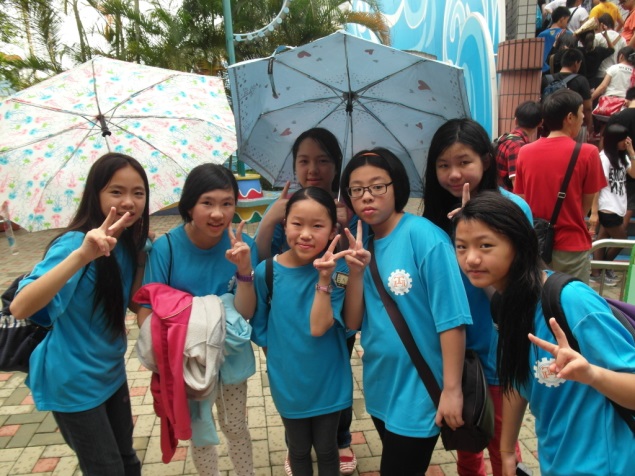 六仁-遊樂園區合影